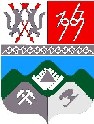 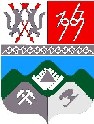 РОССИЙСКАЯ  ФЕДЕРАЦИЯТАШТАГОЛЬСКИЙ МУНИЦИПАЛЬНЫЙ РАЙОНСПАССКОЕ ГОРОДСКОЕ ПОСЕЛЕНИЕАДМИНИСТРАЦИЯ СПАССКОГО ГОРОДСКОГО ПОСЕЛЕНИЯ«16» сентября 2013г.№9ПОСТАНОВЛЕНИЕОб утверждении административного регламента по осуществлению муниципального лесного контроля на территории Спасского городского поселенияВ соответствии с Лесным кодексом Российской Федерации, Федеральным законом от 06 октября 2003 года №131-Ф3 «Об общих принципах организации местного самоуправления в Российской Федерации», уставом Спасского городского поселения, порядок осуществления контроля за использованием, охраной, защитой и воспроизводством лесов на территории муниципального образования:1. Утвердить административный регламент осуществления муниципального лесного контроля на территории Спасского городского поселения.2. Утвердить административную комиссию по осуществления муниципального лесного контроля на территории Спасского городского поселения. 3. Контроль за исполнением настоящего постановления возложить на специалиста по землеустройству администрации Спасского городского поселения.4. Настоящее постановление подлежит обнародованию на информационном стенде администрации Спасского городского поселения.5. Настоящее постановление вступает в силу с момента обнародования.   Глава Спасскогогородского поселения						Н.В. Волченко Приложение №1 к постановлению администрации Спасского городского поселенияАдминистративный регламент об осуществлении муниципального лесного контроля1. Общие положения1.1 Настоящий регламент устанавливает в соответствии с Лесным кодексом Российской Федерации, Федеральным законом от 06 октября 2003 года №131-Ф3 «Об общих принципах организации местного самоуправления в Российской Федерации», уставом Спасского городского поселения, порядок осуществления контроля за использованием, охраной, защитой и воспроизводством лесов на территории муниципального образования (далее - муниципальный лесной контроль).1.2 Муниципальный лесной контроль - система мер, направленная на обеспечение соблюдения лесного законодательства.1.3 Муниципальный лесной контроль осуществляется в отношении лесныхучастков, находящихся на территории Спасского городского поселения.2. Органы и должностные лица, уполномоченные на осуществление муниципального земельного контроля2.1 Муниципальный лесной контроль осуществляет Администрация Спасского городского поселения	2.2 Организация и координация деятельности по муниципальномулесному контролю возлагается на специалиста по землеустройству.	2.3 Муниципальный лесной контроль осуществляется во взаимодействии с органами государственного лесного контроля и другими исполнительными органами государственной власти Российской Федерации2. Цели и задачи муниципального лесного контроляЦелями муниципального лесного контроля являются:- предупреждение, выявление и пресечение нарушений лесного законодательства;- соблюдение лесного законодательства, требований по использованию, охране, защите, воспроизводству лесов на территории поселения юридическими лицами и гражданами, в том числе индивидуальными предпринимателями (далее - граждане), осуществляющими свою деятельность на лесных участках на территории Спасского городского поселения;Основными задачами является контроль за:- соблюдением требований по использованию лесных участков;- использованием лесных участков по целевому назначению;- соблюдением порядка, исключающего самовольное занятие лесных участков или использование их без оформленных в установленном порядке документов, удостоверяющих право на лесные участки;- соблюдением порядка переуступки права пользования лесными участками;-  своевременным освоением лесных участков;- предотвращением самовольного снятия и перемещения плодородного слоя земли;- своевременным освобождением лесных участков по окончании срока аренды лесных участков;- выполнением иных требований лесного законодательства по вопросам использования, охраны, защиты, воспроизводства лесов.3. Порядок организации и осуществления муниципального лесного контроля3.1 Проведение муниципального лесного контроля осуществляется должностными лицами Спасского городского поселения согласно Приложению№2 в форме проверок в соответствии с планами, утверждаемыми администрацией Спасского городского поселения, а также внеплановых проверок с соблюдением прав и законных интересов юридических лиц и граждан.3.2 Плановые проверки в отношении каждого лесного участка могут проводиться не чаще чем один раз в два года.Основанием для проведения внеплановой проверки является:- истечение срока исполнения юридическим лицом, индивидуальным предпринимателем раннее выданного предписания об устранении выявленного нарушения обязательных требований и (или) требований, установленных муниципальными правовыми актами;- поступления от органов государственной власти, органов местного самоуправления, юридических лиц и граждан информации о следующих фактах:а) возникновение угрозы причинения вреда жизни, здоровью граждан, вреда животным, растениям, окружающей среде, безопасности государства, а также угрозы чрезвычайных ситуаций природного и техногенного характера;б) причинение вреда жизни, здоровью граждан, вреда животным, растениям, окружающей среде, безопасности государства, а также возникновение чрезвычайных ситуаций природного и техногенного характера;3.4 Перед началом проверки должностное лицо администрации Спасского городского поселения разъясняет законным представителям проверяемой стороны права и обязанности, определенные законодательством Российской Федерации, о чем делается запись в акте проверки.3.5 Проверка проводится с участием представителей проверяемой стороны. Отсутствие этих лиц, уведомленных надлежащим образом, не может служить причиной для переноса проведения проверки.3.6 По результатам проведения мероприятий по муниципальному лесному контролю составляется акт проверки. В случае выявления нарушения акт и прилагаемые к нему документы должны содержать все сведения, подтверждающие факт нарушения лесного законодательства, для решения вопроса о привлечении лица к ответственности.3.7 В акте проверки указываются следующие сведения:- Ф.И.О. и должность лица, составившего акт, а также Ф.И.О. и должности специалистов, представителей организаций, участвующих в проверке совместно с лицами, осуществляющими муниципальный лесной контроль, Ф.И.О. иных лиц, присутствующих при проверке;- дата составления акта, время и место проведения проверки, правовые основания проверки;- наименование и адрес проверяемого объекта, наименование юридического лица, Ф.И.О. граждан или их представителей, в отношении деятельности которых проводилась проверка;- адрес местонахождения юридического лица или адрес местожительства граждан, в отношении которых проводилась проверка;- сведения о результатах проверки, в том числе выявленные нарушения норм и правил действующего законодательства и подзаконных актов, сведения о лицах, на которых возлагается ответственность за совершение этих нарушений;- сведения об ознакомлении или об отказе от ознакомления с актом представителей проверяемого объекта, а также лиц, присутствовавших при проведении проверки, их подписи или отметку об отказе от подписи;- иные сведения, полученные при проведении проверки;- подпись лица, осуществляющего муниципальный лесной контроль, проводившего проверку, а также лиц, участвовавших в проведении проверки.К акту, в случае необходимости, прилагаются имеющиеся заключения специалистов, объяснения лиц, в отношении которых проводилась проверка, и другие документы или их копии, связанные с проверкой.3.8 Один экземпляр акта вручается представителям юридического лица, гражданам или их законным представителям под расписку либо направляется заказным письмом с уведомлением о вручении.3.9 Полученные в ходе проверки материалы направляются в 5-дневный срок в орган, уполномоченный осуществлять государственный лесной контроль, для рассмотрения и принятия мер в целях устранения нарушений лесного законодательства.4. Права и обязанности лиц, осуществляющих муниципальный лесной контроль4.1 Должностные лица администрации при осуществлении муниципального лесного контроля имеют право:-осуществлять проверки соблюдения лесного законодательства;-проверять документы на право пользования лесными участками;-составлять по результатам проверок акты и предоставлять их для ознакомления гражданам, а также юридическим лицам, осуществляющим использование, охрану, защиту, воспроизводство лесов на лесных участках, находящихся в муниципальной собственности;-уведомлять в письменной форме граждан, юридических лиц, осуществляющих использование, охрану, защиту, воспроизводство лесов на территории поселения, о результатах проверок соблюдения лесного законодательства и выявленных нарушениях;-обращаться в органы внутренних дел за содействием в предотвращении или пресечении действий, препятствующих осуществлению муниципального лесного контроля, а также в установлении личностей граждан, виновных в нарушении лесного законодательства;-привлекать в установленном порядке научно-исследовательские, проектно-изыскательские и другие организации для проведения соответствующих анализов, проб, осмотров и подготовки заключений, связанных с предметом проводимой проверки;-осуществлять иные, предусмотренные федеральными законами, права.4.2 При осуществлении муниципального лесного контроля должностные лица обязаны:-соблюдать законодательство Российской Федерации, права и законные интересы юридических лиц и граждан;- проводить мероприятия по муниципальному лесному контролю на основании и в соответствии с приказом (распоряжением) администрации о проведении мероприятий по лесному контролю в порядке, установленном законодательством Российской Федерации;- не препятствовать представителям юридического лица или гражданам присутствовать при проведении мероприятий по муниципальному лесному контролю;- предоставлять должностным лицам юридического лица или гражданам либо их представителям, присутствующим при проведении мероприятий по муниципальному лесному контролю, относящуюся к предмету проверки необходимую информацию;-знакомить должностных лиц юридического лица или граждан либо их представителей с результатами мероприятий по муниципальному лесному контролю.5. Права и обязанности лиц, в отношении которых проводится муниципальный лесной контроль5.1 Мероприятия по муниципальному лесному контролю проводятся с соблюдением требований Федерального закона «О защите прав юридических лиц и индивидуальных предпринимателей при проведении государственного контроля (надзора)».5.2 Юридические лица и граждане, в отношении которых проводятся мероприятия по муниципальному лесному контролю, обязаны обеспечивать проверяющим доступ на объекты, подлежащие такому контролю, и предоставить документацию, необходимую для проведения проверки.6. Заключительные положения6.1 Должностные лица несут установленную законодательством Российской Федерации ответственность за неисполнение или ненадлежащее исполнение возложенных на них функций по осуществлению муниципального лесного контроля.6.2 Невыполнение законных требований лиц, осуществляющих муниципальный лесной контроль, либо действия, препятствующие исполнению возложенных на них обязанностей, влекут за собой ответственность в порядке, установленном законодательством Российской Федерации. 7. Финансирование и материально-техническое обеспечение муниципального лесного контроляФинансирование деятельности по осуществлению муниципального лесного контроля и его материально-техническое обеспечение осуществляется за счет средств бюджета муниципального образования Спасского городского поселения.   Глава Спасского городского поселения								Н. В. ВолченкоПриложение №2к постановлению администрации Спасского городского поселенияСОСТАВ КОМИССИИ ПО ОСУЩЕСТВЛЕНИЮ МУНИЦИПАЛЬНОГО ЛЕСНОГО КОНТРОЛЯ1. Волченко Наталья Валентиновна            - глава Спасского городского поселенияПредседатель комиссии2. Шарагашев Геннадий Семенович            	- ведущий специалист по ГО и ЧС     Спасского городского поселения3.  Тетерина Анна Александровна    	   -  ведущий специалист по экономическим                                                                                вопросам Спасского городского поселения4. По согласованию  	     - УУП, капитан полиции Завьялов Дмитрий             			     Владимирович5. По согласованию			              - мастер леса Таштагольского лесхоза Ваньков 				    Сергей Александрович 